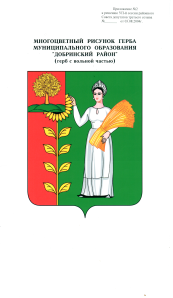 Российская ФедерацияАдминистрация сельского поселения Каверинский сельсоветДобринского муниципального районаЛипецкой области ПОСТАНОВЛЕНИЕ26.11.2021 г.                                       с. Паршиновка                                             № 79Об утверждении методики расчета распределения межбюджетных
трансфертов, передаваемых из бюджета сельского поселения
Каверинский сельсовет Добринского муниципального района в бюджет Добринского муниципального района на осуществление части полномочий по решению вопросов местного значения на 2022 годи на плановый период 2023 и 2024 годовВ соответствии со ст. 142.5 Бюджетного Кодекса Российской Федерации, Федеральным Законом от 06 октября 2003 г. № 131-ФЗ «Об общих принципах организации местного самоуправления в Российской Федерации», администрация сельского поселения Каверинский сельсовет:ПОСТАНОВЛЯЕТ:1. Утвердить методику расчета распределения межбюджетных трансфертов, передаваемых из бюджета сельского поселения Каверинский сельсовет Добринского муниципального района в бюджет Добринского муниципального района на осуществление части полномочий по решению вопросов местного значения на 2022 год и на плановый период 2023 и 2024 годов согласно приложению № 1.2. Утвердить расчет распределения межбюджетных трансфертов, передаваемых из бюджета сельского поселения Каверинский сельсовет Добринского муниципального района в бюджет Добринского муниципального района на осуществление части полномочий по решению вопросов местного значения на 2022 год и на плановый период 2023 и 2024 годов согласно приложению № 2.3. Настоящее постановление вступает в силу с 01 января 2022 года и подлежит официальному обнародованию.4. Контроль за исполнением настоящего постановления оставляю за собой.Глава администрациисельского поселенияКаверинский сельсовет                                                           Д.И. ШиряевПриложение № 1к Постановлению администрациисельского поселения Каверинский сельсовет Добринского муниципального районаот 26.11.2021г № 79Методикарасчета распределения межбюджетных трансфертов, передаваемых из
бюджета сельского поселения Каверинский сельсовет Добринского
муниципального района в бюджет Добринского муниципального районана осуществление части полномочий по решению вопросов местного значения на 2022 год и на плановый период 2023 и 2024 годовРазмер межбюджетных трансфертов, передаваемых из бюджета сельского поселения Каверинский сельсовет в бюджет Добринского муниципального района на осуществление полномочия на содержание специалиста по осуществлению контроля над исполнением бюджета поселения, определяется по формуле:Мбт = (ФОТмес. + (ФОТмес. х Стр.Вз.)) х Км, где:Мбт - межбюджетные трансферты, передаваемые из бюджета сельского поселения Каверинский сельсовет в бюджет Добринского муниципального района на осуществление полномочия на содержание специалиста по осуществлению контроля над исполнением бюджета поселения;ФОТ мес. - долевая часть фонда оплаты труда сотрудника в месяц;Стр.Вз. - начисления страховых взносов на фонд оплаты труда сотрудника в соответствии с законодательством Российской Федерации;Км- количество месяцев осуществления полномочий.Размер межбюджетных трансфертов, передаваемых из бюджета сельского поселения Каверинский сельсовет в бюджет Добринского муниципального района на осуществление полномочия по сопровождению информационных систем и программного обеспечения исполнения бюджета поселения, определяется по формуле:Мбт = (ФОТмес. + (ФОТмес. х Стр.Вз.)) х Км, где:Мбт - межбюджетные трансферты, передаваемые из бюджета сельского поселения Каверинский сельсовет в бюджет Добринского муниципального района на осуществление полномочия на содержание специалиста по осуществлению контроля над исполнением бюджета поселения;ФОТ мес. - долевая часть фонда оплаты труда сотрудника в месяц;Стр.Вз. - начисления страховых взносов на фонд оплаты труда сотрудника в соответствии с законодательством Российской Федерации;Км- количество месяцев осуществления полномочий.Размер межбюджетных трансфертов, передаваемых из бюджета сельского поселения Каверинский сельсовет в бюджет Добринского муниципального района на осуществление полномочия по осуществлению внешнего муниципального финансового контроля, определяется по формуле:Мбт = (ФОТмес. + (ФОТмес. х Стр.Вз.)) х Км, где:Мбт - межбюджетные трансферты, передаваемые из бюджета сельского поселения Каверинский сельсовет в бюджет Добринского муниципального района на осуществление полномочия по осуществлению внешнего муниципального финансового контроля;ФОТ мес. - долевая часть фонда оплаты труда сотрудника в месяц;Стр.Вз. - начисления страховых взносов на фонд оплаты труда сотрудника в соответствии с законодательством Российской Федерации;Км- количество месяцев осуществления полномочий.Размер межбюджетных трансфертов, передаваемых из бюджета сельского поселения Каверинский сельсовет в бюджет Добринского муниципального района на осуществление полномочия по созданию условий для организации досуга и обеспечения жителей поселения услугами организаций культуры, определяется по формуле:W=(R+K) xN, где:W - объем трансфертов бюджету Добринского муниципального района;R - месячные затраты на текущие расходы (коммунальные услуги, услуги связи, расходы по содержанию имущества);К - заработная плата с начислениями N - количество месяцев осуществления полномочий.5. Размер межбюджетных трансфертов, передаваемых из бюджета сельского поселения Каверинский сельсовет в бюджет Добринского муниципального района на осуществление полномочия по осуществлению закупок товаров, работ, услуг конкурентными способами определения поставщиков (подрядчиков, исполнителей) определяется по формуле:Мбт = (ФОТмес. + (ФОТмес. х Стр.Вз.)) х Км, где:Мбт - межбюджетные трансферты, передаваемые из бюджета сельского поселения Каверинский сельсовет в бюджет Добринского муниципального района на осуществление полномочия по осуществлению закупок товаров, работ, услуг конкурентными способами определения поставщиков (подрядчиков, исполнителей);ФОТ мес. - долевая часть фонда оплаты труда сотрудника в месяц;Стр.Вз. - начисления страховых взносов на фонд оплаты труда сотрудника в соответствии с законодательством Российской Федерации;Км - количество месяцев осуществления полномочий.6. Межбюджетные трансферты имеют строго целевое назначение и расходуются администрацией Добринского муниципального района на цели, указанные в пункте 1, 2, 3, 4, 5 настоящей методики.7. Основаниями предоставления межбюджетных трансфертов на осуществление части полномочий по решению вопросов местного значения из бюджета сельского поселение бюджету Добринского муниципального района являются:- принятие соответствующего решения Советом депутатов сельского поселения Каверинский сельсовет о передаче части полномочий;- заключение соглашения между сельским поселением и администрацией Добринского района о передаче части полномочий по вопросам местного значения.8. Объем средств и целевое назначение межбюджетных трансфертов утверждаются решением Совета депутатов сельского поселения Каверинский сельсовет в бюджете на очередной финансовый год (очередной финансовый год и на плановый период), а также посредством внесения изменений в решение о бюджете текущего года.9. Межбюджетные трансферты предоставляются в пределах бюджетных ассигнований и лимитов бюджетных обязательств, утвержденных сводной бюджетной росписью бюджета поселения на основании соглашения о передаче части полномочий.Приложение № 2к Постановлению администрациисельского поселения Каверинский сельсовет Добринского муниципального районаот 26.11.2021г № 79Расчет распределения межбюджетных трансфертов передаваемыхиз бюджета сельского поселения Каверинский сельсовет Добринского
муниципального района в бюджет Добринского муниципального района
на осуществление части полномочий по решению вопросов местного
значения на 2022 год и на плановый период 2023 и 2024 годовНаименованиеполномочияРасчетная формулаСумма (рублей)Сумма (рублей)Сумма (рублей)НаименованиеполномочияРасчетная формула2022 год2023 год2024 годСодержание специалиста по осуществлению контроля над исполнением бюджетов поселений(2575,50+(2575,50x0,302))х1240 240,0040 240,0040 240,00Сопровождениеинформационныхсистем ипрограммногообеспеченияисполнениябюджетов поселений(2720,2+(2720,2x0,3 02))х 1242 500,0042 500,0042 500,00Осуществлениевнешнегомуниципальногофинансовогоконтроля(2094,9+(2094,9,2x0,3 02))х 1232 730,0032 730,0032 730,00Осуществление закупок товаров, работ, услуг конкурентными способами определения поставщиков (подрядчиков, исполнителей)(256,0 + (256,0 х 0,302)) х 124 000,004 000,004 000,00Создание условий для организации досуга и обеспечения жителей поселения услугами организаций культуры(108 671,42 + 19 758,25) х 12(108 671,42 + 3 279,41) х 121 953 432,001 953 432,001 953 432,00